Date 16 March 2020TitleDigital Engagement OfficerDepartmentPlaceDepartmentPlacePost Ref.Job PurposeTo develop and implement an engagement strategy to encourage take up of high-speed connectivity (both fixed and mobile) amongst all sections of the Nottinghamshire populationJob PurposeTo develop and implement an engagement strategy to encourage take up of high-speed connectivity (both fixed and mobile) amongst all sections of the Nottinghamshire populationJob PurposeTo develop and implement an engagement strategy to encourage take up of high-speed connectivity (both fixed and mobile) amongst all sections of the Nottinghamshire populationJob PurposeTo develop and implement an engagement strategy to encourage take up of high-speed connectivity (both fixed and mobile) amongst all sections of the Nottinghamshire populationKey ResponsibilitiesImplementation and ongoing review of the agreed broadband take-up plan with a view to increasing adoption above 61% Maintain links with Parish Councils, Stakeholders and Partner organisations Be responsible for the development and delivery of a range of community-focussed projects within the catchment area for the Better Broadband for Nottinghamshire programme, in order to raise awareness of both the Programme and the benefits of superfast broadband, leading to increased take-up of fibre-based services To engage with Nottinghamshire businesses based in the catchment area to promote both Programme and the benefits of superfast broadband, leading to increased take-up of fibre-based servicesTo represent the Council and the Programme within local communities in the catchment area to resolve issues, where appropriatePrepare content for any digital infrastructure stakeholder communications, Council e-bulletins and team website and App pages, as appropriateProvide assistance in programme planning and monitoring of outputs against targets Work closely with central government to ensure the project engagement activities are aligned with the latest guidance (such as the voucher schemes)Develop marketing resources for supporting events and activities To report progress to the Programme Delivery Board via the Digital Connectivity Manager and Digital Project Officer Undertake other duties as reasonably requested by the line ManagerKey ResponsibilitiesImplementation and ongoing review of the agreed broadband take-up plan with a view to increasing adoption above 61% Maintain links with Parish Councils, Stakeholders and Partner organisations Be responsible for the development and delivery of a range of community-focussed projects within the catchment area for the Better Broadband for Nottinghamshire programme, in order to raise awareness of both the Programme and the benefits of superfast broadband, leading to increased take-up of fibre-based services To engage with Nottinghamshire businesses based in the catchment area to promote both Programme and the benefits of superfast broadband, leading to increased take-up of fibre-based servicesTo represent the Council and the Programme within local communities in the catchment area to resolve issues, where appropriatePrepare content for any digital infrastructure stakeholder communications, Council e-bulletins and team website and App pages, as appropriateProvide assistance in programme planning and monitoring of outputs against targets Work closely with central government to ensure the project engagement activities are aligned with the latest guidance (such as the voucher schemes)Develop marketing resources for supporting events and activities To report progress to the Programme Delivery Board via the Digital Connectivity Manager and Digital Project Officer Undertake other duties as reasonably requested by the line ManagerKey AccountabilitiesTo be accountable for effective performance of agreed aspects of the demand stimulation programme, including providing accurate and evidenced performance informationTo be accountable for ensuring effective and positive communications of the ProgrammeTo manage resources as appropriate in line with relevant County Council policies and frameworksTo take personal and proactive responsibility for own performanceTo demonstrate a proactive, flexible and responsive approach to the role within a regularly changing environmentKey AccountabilitiesTo be accountable for effective performance of agreed aspects of the demand stimulation programme, including providing accurate and evidenced performance informationTo be accountable for ensuring effective and positive communications of the ProgrammeTo manage resources as appropriate in line with relevant County Council policies and frameworksTo take personal and proactive responsibility for own performanceTo demonstrate a proactive, flexible and responsive approach to the role within a regularly changing environmentThe post holder will perform any duty or task that is appropriate for the role describedThe post holder will perform any duty or task that is appropriate for the role describedThe post holder will perform any duty or task that is appropriate for the role describedThe post holder will perform any duty or task that is appropriate for the role describedPerson SpecificationPerson SpecificationEducation and KnowledgeA record of achievement in professional developmentGood literacy and numeracy skills gained from general educationProven track record of project delivery, particularly within a sales or marketing environment Knowledge or awareness of national and local policies around broadband deliveryBasic knowledge or understanding of local community and business networksThe ability to prioritise work load and to work on your own initiative, whilst contributing positively as part of a wider team The ability to write and communicate effectively and appropriately with all sectors of the community and partner organisations, internal colleagues and politiciansEnhanced IT skills, to include knowledge and experience of using social and digital media  Personal skills and general competenciesPuts into practice the Council’s commitment to excellent customer careWorks efficiently and effectively and actively looks for ways of improving services and outcomes for customersWorks well with colleagues but also able to work on their own initiative  Shares the Council’s commitment to providing a safe environment for customers and staff and treating all with respect and considerationComfortable representing the Council at stakeholder events and meetingsGenuinely interested in the digital infrastructure aims and objectives of Nottinghamshire County CouncilExperienceTwo years relevant experience in a similar rolePrevious experience of working with Delivery Partners Experience of working with local communities and businesses Experience of using word-processing, excel spreadsheet and presentational packages, accurately and with good attention to detail Experience of working with a wide range of community groups A strong awareness and understanding of equal opportunities and the ability to translate these into effective action The ability to network and influence key decision makersPersonal skills and general competenciesPuts into practice the Council’s commitment to excellent customer careWorks efficiently and effectively and actively looks for ways of improving services and outcomes for customersWorks well with colleagues but also able to work on their own initiative  Shares the Council’s commitment to providing a safe environment for customers and staff and treating all with respect and considerationComfortable representing the Council at stakeholder events and meetingsGenuinely interested in the digital infrastructure aims and objectives of Nottinghamshire County CouncilRole DimensionsLocated within easy commuting distance of West Bridgford, with the ability to travel throughout Nottinghamshire and work with a flexible schedule that may change based on the needs of the businessThe role is based on 37 hours working week of Monday to Friday. Start and finishing times are flexible and agreed with line manager. Due to the nature of this position, you may be required to work additional hours should this be necessary to fulfil your responsibilities. No extra payments will be made for this additional time, however flexitime is applicable according to the County Council's guidelines  No financial responsibilityNo direct reportsPlease attach a structure chartRole DimensionsLocated within easy commuting distance of West Bridgford, with the ability to travel throughout Nottinghamshire and work with a flexible schedule that may change based on the needs of the businessThe role is based on 37 hours working week of Monday to Friday. Start and finishing times are flexible and agreed with line manager. Due to the nature of this position, you may be required to work additional hours should this be necessary to fulfil your responsibilities. No extra payments will be made for this additional time, however flexitime is applicable according to the County Council's guidelines  No financial responsibilityNo direct reportsPlease attach a structure chart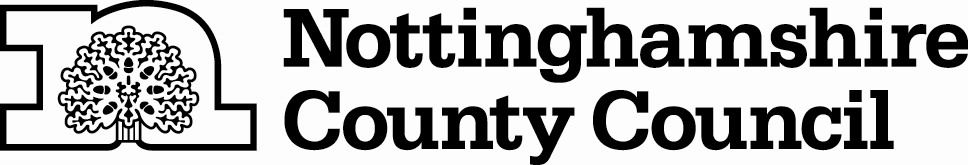 